Лондэ Хайжунь рекомендует Экстракт чеснока.  Cardiovascular (сердечно-сосудистый).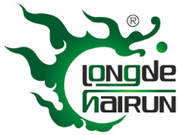            Чеснок в народной медицине ценился всегда высоко благодаря своим лечебным свойствам. Полезные свойства чеснока обусловлены разнообразным химическим составом, который хорошо изучен, за что он приобрел такую огромную популярность.       Чесночные препараты, как он сам, понижают уровень холестерина в крови, препятствуют его отложению на стенках, а также способствуют очистке стенок сосудов от уже имеющихся холестериновых бляшек. Благодаря этому улучшается кровоток не только в сосудах сердца, но и сосудах головного мозга. Чеснок защищает от образования и  растворяет уже имеющиеся тромбы. Поэтому его потребление -это профилактика сердечно-сосудистых заболеваний, а также сосудистых заболеваний мозга ( инсультов, атеросклероза сосудов, старческого слабоумия, болезни Альцгеймера. Расширяет коронарные сосуды, увеличивает гемоглобин крови, полезен при малокровии.     Зная такие свойства чеснока невозможно его не принимать. Но как Вы сами понимаете, при всей его полезности, у нас нет возможности принимать его регулярно из-за специфического запаха, который большинство окружающих людей не воспринимают.ЭКСТРАКТ ЧЕСНОКА - это просто спасение.Нет запаха, нет отрыжки, не раздражает ЖКТ, никаких неприятных ощущений!!!Своими лечебными свойствами чеснок обязан аллицину, активному веществу, входящему в его состав и обладающему бактерицидным и фунгицидным свойством и оказывающему более мощное действие, чем тетрациклин или пенициллин. Помимо аллицина в составе чеснока имеются летучие соединения серы, антибактериальные соединения, эфирные масла, пищевые волокна, сахара, флавоноиды, витамины группы B, соединения селена, кальция, фосфора, железа, магния и небольшое количество урана, все эти вещества также способствуют эффективному действию чеснока.Польза чеснока для лечения и профилактики сердечно-сосудистых заболеваний.Польза чеснока для профилактики сердечно-сосудистых заболеваний связана, в частности, с его способностью снижать уровень плохого холестерина. Эта польза носит кратковременный характер. Чеснок только запускает процесс. Польза чеснока наблюдается в течение первых нескольких месяцев, а затем уровень холестерина снова повышается до прежнего состояния.Таким образом, чеснок может использоваться для кратковременного курса очищения сосудов, но не способен удерживать низкий уровень холестерина длительное время. Поэтому чеснок нельзя считать альтернативой другим способам борьбы с повышенным холестерином, основным из которых является здоровый образ жизни   и, в частности, правильное питание. Но, кроме того, чеснок полезен при повышенном давлении: он расширяет сосуды, что способствует снижению давления. Для получения нужного эффекта, достаточно 1 капсулу в день в течении 2-3 месяцев. Польза чеснока для профилактики инфаркта и инсульта.Биологически активное вещество аджоен, присутствующее в чесноке, снижает вязкость крови и препятствует слипанию тромбоцитов, что заметно снижает вероятность образования тромбов.Большинство последних исследований показало способность чеснока предотвращать или тормозить образование в тромбов сосудах. А именно тромбы являются причиной инфарктов и инсультов. Таким образом, чеснок снижает риск возникновения инфаркта и инсульта.Польза чеснока в борьбе против рака.Аллицин - сильный антиоксидант. Он нейтрализуют находящиеся в крови свободные радикалы, которые способны повреждать ДНК клеток и провоцировать развитие ракового заболевания. По некоторым исследованиям, чеснок не только способствует профилактике рака, но и тормозит рост опухоли.Польза чеснока при лечении простуды и вирусных заболеваний.  Аллицин блокирует образование ферментов, которые способствуют попаданию вирусов в организм.  Благодаря фитоцидам, чеснок препятствуют размножению бактерий, токсичен для дрожжевых грибов, для стафилококков и дифтерийных палочек, уничтожает возбудителей дизентерии. Являясь природным антибиотиком, борется с вредными микроорганизмами в дыхательных путях, мочеполовой системе, легких и ротовой полости, а также тормозит рост плесневых грибов. Чеснок известен также своим антипаразитарным действием, в частности, помогает избавиться от такой проблемы, как острицы. Польза чеснока для лечения и профилактики заболеваний желудочно-кишечного тракта.  Улучшает пищеварение, одновременно стимулируя выделение желудочного сока, улучшает усвоение пищи и повышает аппетит. Такие вещества, как цистеин и цистин, содержащиеся в чесноке, играют важную роль в процессе очищения печени, улучшая и поддерживая её работу. Компоненты чеснока улучшают секрецию желчи, растворяют жиры и облегчают работу ферментативной системы, ответственной за их растворение. Аллицин и другие активные вещества, содержащиеся в чесноке, оказывают благотворное влияние на поджелудочную железу, стимулируя выработку инсулина. Благодаря этой особенности, препараты с чесноком показаны для больных сахарным диабетом, поскольку обладают свойством снижать уровень сахара в крови.Показания к применению Экстракта чеснока в капсулах: Повышенный холестеринПовышенное артериальное давлениеПовышенная вязкость кровиИнфекции дыхательных путейСлабостьБоль в горле и кашельВоспаление десенПростудаГриппЗаболевания ухаСниженный иммунитетСахарный диабетПроблемы, связанные с пищеварительной системой (диарея, гастроэнтерит, колит, пищевое отравление)Молочница, циститФорма выпуска: 60 капсул.Сайт:   WWW.БИОФОТОНЫ.РФ                                                                                                                                            Цена 40 у.е.